نرجو تعبئة هذا التقرير باللغة التي تم فيها التدريب أو الإنجاز البحثي (العربية أو الإنجليزية)Please fill out this report in the language in which the training or research achievement was conducted (Arabic or English)رقم المشروع البحثي  RAIP No.                          الفصل التدريبيTraining Semester                  الفصل الدراسي الأول: مدة ثلاثة أشهر (من 10/9/2019م وحتى 10/12/2019م).  الفصل الدراسي الثاني: مدة ثلاثة أشهر (من 26/1/2020م وحتى 15/4/2020م).  الفصل الصيفي: مدة شهرين (من 14/6/2020م وحتى 13/8/2020م).فترة التقرير Period of the Report           من تاريخ :        /       /    14ه                                             /        /  20       From إلى تاريخ :           /       /   14ه                                            /        /  20         Untilبيانات المشرف على البحث                       Project Supervisor’s Dataبيانات المشرف على البحث                       Project Supervisor’s Dataالإسم رباعي   Full Name                                     الرقم الوظيفي                             Employee IDالمؤهل العلمي                             Qualification     دكتوراه   Doctorate	     ماجستير        Master    أخرى    Other ………..الرتبة الأكاديمية                  Academic Rank الكلية/القسم            College/Departmentالتخصص                                               Major     الجوال                                                  Mobile البريد الإلكتروني الجامعيKSU e-mail@ksu.edu.saبيانات مساعد الباحث                            Research Assistant’s Dataبيانات مساعد الباحث                            Research Assistant’s Dataالإسم رباعي                                    Full Name     الرقم الوظيفي                          Employee IDالجامعة                                          Universityالكلية/القسم          College/Departmentالتخصص                                             Major   المستوى الدراسي               Academic Levelالجوال                                                   Mobile البريد الإلكتروني                                    E-mail   الساعات التدريبية الأسبوعيةWeekly Training Hours الحد الأدنى أربع (4) ساعات أسبوعياً، بواقع أربعون (40) ساعة فصلية. الحد الأعلى خمسة عشر (15) ساعة أسبوعياً، بواقع مائة وخمسون (150) ساعة فصلية.   --------------مجال التأهيل البحثي  Training Field                مشروع بحثي (Research Project). دورات تدريبية في أدوات البحث العلمي (Training on Research Tools). تدريب معملي على احدى التقنيات البحثية المتخصصة (Training on Research Techniques).نرجو تعبئة الحقل وفقاً لاختيار مجال التأهيل البحثي.                                    نرجو تعبئة الحقل وفقاً لاختيار مجال التأهيل البحثي.                                    Please fill in the fields according to the selected training field. مشروع بحثي (إن وجد)                    Research Project (If applicable) مشروع بحثي (إن وجد)                    Research Project (If applicable) مشروع بحثي (إن وجد)                    Research Project (If applicable)عنوان البحث                           Research Title(عربيArabic/)  (عربيArabic/)  عنوان البحث                           Research Title(انجليزيEnglish/)  (انجليزيEnglish/)  مجال البحث                           Research Fieldالفائدة العلمية المضافة من البحثResearch Scientific Benefit(s)الجهات المستفيدة من نتائج البحثBeneficiaries would benefit from research resultsالجهات المستفيدة من نتائج البحثBeneficiaries would benefit from research resultsالجهات المستفيدة من نتائج البحثBeneficiaries would benefit from research resultsتاريخ ابتداء المشروع البحثيResearch Starting Date                 /      /          14هـ      /      /           20      /      /          14هـ      /      /           20 التاريخ المتوقع لانتهاء المشروع البحثيExpected Research Ending Date            /       /       14هـ       /       /        20       /       /       14هـ       /       /        20الأدوار الموكلة إلى مساعد الباحث خلال فترة كتابة التقرير               Assigned roles for the research assistant during period or writing the reportالأدوار الموكلة إلى مساعد الباحث خلال فترة كتابة التقرير               Assigned roles for the research assistant during period or writing the reportالأدوار الموكلة إلى مساعد الباحث خلال فترة كتابة التقرير               Assigned roles for the research assistant during period or writing the reportنرجو تحديد المبررات للإختلافات بين التقرير النصفي والنهائي في تحديد الأدوار الفعلية لمساعد الباحث (إن وجدت).Please specify the justification for differences between mid- and final reports in the actual roles of the research assistant (if any)نرجو تحديد المبررات للإختلافات بين التقرير النصفي والنهائي في تحديد الأدوار الفعلية لمساعد الباحث (إن وجدت).Please specify the justification for differences between mid- and final reports in the actual roles of the research assistant (if any)نرجو تحديد المبررات للإختلافات بين التقرير النصفي والنهائي في تحديد الأدوار الفعلية لمساعد الباحث (إن وجدت).Please specify the justification for differences between mid- and final reports in the actual roles of the research assistant (if any)تقييم المشرف على نسبة إنجازات مساعد الباحث خلال سير عمل المشروع البحثي، حتى تاريخ كتابة التقرير            Supervisor’s percentage evaluation of the accomplishments of the research assistant during the progress of the research project, up to dateتقييم المشرف على نسبة إنجازات مساعد الباحث خلال سير عمل المشروع البحثي، حتى تاريخ كتابة التقرير            Supervisor’s percentage evaluation of the accomplishments of the research assistant during the progress of the research project, up to dateتقييم المشرف على نسبة إنجازات مساعد الباحث خلال سير عمل المشروع البحثي، حتى تاريخ كتابة التقرير            Supervisor’s percentage evaluation of the accomplishments of the research assistant during the progress of the research project, up to dateالمهمة المتضمنة في مقترح البحثProposed Taskنسبة الإنجاز% of Accomplishmentنسبة الإنجاز% of Accomplishmentالمبررات Justificationsالمبررات Justifications1لم تُنجز Unaccomplished.أقل من 25% Less than.25-50%.51-75%.أكثر من 75% More than.لم تُنجز Unaccomplished.أقل من 25% Less than.25-50%.51-75%.أكثر من 75% More than.2لم تُنجز Unaccomplished.أقل من 25% Less than.25-50%.51-75%.أكثر من 75% More than.لم تُنجز Unaccomplished.أقل من 25% Less than.25-50%.51-75%.أكثر من 75% More than.3لم تُنجز Unaccomplished.أقل من 25% Less than.25-50%.51-75%.أكثر من 75% More than.لم تُنجز Unaccomplished.أقل من 25% Less than.25-50%.51-75%.أكثر من 75% More than.تقييم المشرف على أداء مساعد الباحث خلال فترة إنجاز المشروع البحثي، حتى تاريخ كتابة التقرير Supervisor’s evaluation of the research assistant’s performance during the research project conduction period, up to dateتقييم المشرف على أداء مساعد الباحث خلال فترة إنجاز المشروع البحثي، حتى تاريخ كتابة التقرير Supervisor’s evaluation of the research assistant’s performance during the research project conduction period, up to dateتقييم المشرف على أداء مساعد الباحث خلال فترة إنجاز المشروع البحثي، حتى تاريخ كتابة التقرير Supervisor’s evaluation of the research assistant’s performance during the research project conduction period, up to dateتقييم المشرف على أداء مساعد الباحث خلال فترة إنجاز المشروع البحثي، حتى تاريخ كتابة التقرير Supervisor’s evaluation of the research assistant’s performance during the research project conduction period, up to dateتقييم المشرف على أداء مساعد الباحث خلال فترة إنجاز المشروع البحثي، حتى تاريخ كتابة التقرير Supervisor’s evaluation of the research assistant’s performance during the research project conduction period, up to dateتقييم المشرف على أداء مساعد الباحث خلال فترة إنجاز المشروع البحثي، حتى تاريخ كتابة التقرير Supervisor’s evaluation of the research assistant’s performance during the research project conduction period, up to dateاتباع المنهجية المقترحةMethodologyاتباع المنهجية المقترحةMethodologyالإنضباطDisciplineالتقيّد بالخطة الزمنيةTimeframeالتقيّد بالخطة الزمنيةTimeframeالمبررات Justificationsغير مرضي (أقل من 60% Less than).مرضي (60% - 70%).جيد (70% - 80%).جيد جداً (80% - 89%).ممتاز (90% فما فوق).غير مرضي (أقل من 60% Less than).مرضي (60% - 70%).جيد (70% - 80%).جيد جداً (80% - 89%).ممتاز (90% فما فوق).غير مرضي (أقل من 60% Less than).مرضي (60% - 70%).جيد (70% - 80%).جيد جداً (80% - 89%).  ممتاز (90% فما فوق).غير مرضي (أقل من 60% Less than).مرضي (60% - 70%).جيد (70% - 80%).جيد جداً (80% - 89%).ممتاز (90% فما فوق).غير مرضي (أقل من 60% Less than).مرضي (60% - 70%).جيد (70% - 80%).جيد جداً (80% - 89%).ممتاز (90% فما فوق). دورات تدريبية في أدوات البحث العلمي (إن وجد)                    Training Courses on Research Tools (If applicable) دورات تدريبية في أدوات البحث العلمي (إن وجد)                    Training Courses on Research Tools (If applicable) دورات تدريبية في أدوات البحث العلمي (إن وجد)                    Training Courses on Research Tools (If applicable) دورات تدريبية في أدوات البحث العلمي (إن وجد)                    Training Courses on Research Tools (If applicable)قائمة البرامج التدريبية التي تم اجتيازها ضمن القوائم المحددة من البرنامجList of training courses/programs that have been passed within the specified lists of the programالدورة التأهيلية عن بعد في أساسيات البحث العلمي والمقدمة من عمادة البحث العلمي.اللجنة الوطنية للأخلاقيات الحيوية (NCBE).أحد الدورات في أخلاقيات البحث العلمي (Institutional Review Board-IRB):Research Ethics and Compliance Training.Protecting Human Research Participant / NIH office of extramural research.Animal care and use course library, AALAS LEARNING LIBRARY.Good Clinical Practice (GCP) Course.الدورة التأهيلية عن بعد في أساسيات البحث العلمي والمقدمة من عمادة البحث العلمي.اللجنة الوطنية للأخلاقيات الحيوية (NCBE).أحد الدورات في أخلاقيات البحث العلمي (Institutional Review Board-IRB):Research Ethics and Compliance Training.Protecting Human Research Participant / NIH office of extramural research.Animal care and use course library, AALAS LEARNING LIBRARY.Good Clinical Practice (GCP) Course.الدورة التأهيلية عن بعد في أساسيات البحث العلمي والمقدمة من عمادة البحث العلمي.اللجنة الوطنية للأخلاقيات الحيوية (NCBE).أحد الدورات في أخلاقيات البحث العلمي (Institutional Review Board-IRB):Research Ethics and Compliance Training.Protecting Human Research Participant / NIH office of extramural research.Animal care and use course library, AALAS LEARNING LIBRARY.Good Clinical Practice (GCP) Course.دورات تدريبية إضافية/أخرى تم اجتيازها في أدوات البحث العلميList of other training courses on research toolsدورات تدريبية إضافية/أخرى تم اجتيازها في أدوات البحث العلميList of other training courses on research toolsدورات تدريبية إضافية/أخرى تم اجتيازها في أدوات البحث العلميList of other training courses on research toolsدورات تدريبية إضافية/أخرى تم اجتيازها في أدوات البحث العلميList of other training courses on research toolsمسمى الدورة التدريبيةCourse/Program titleمدتها (ساعات/أيام)Training period (Hours/Days)الجهة التدريبيةTraining sectorنوع الدورةCourse/Program typeدورة نظرية (Theoretical/Observational)دورة تطبيقية (Applied/Hands-on) تدريب معملي على تقنيات بحثية (إن وجد)                    Training on Research Techniques (If applicable) تدريب معملي على تقنيات بحثية (إن وجد)                    Training on Research Techniques (If applicable) تدريب معملي على تقنيات بحثية (إن وجد)                    Training on Research Techniques (If applicable) تدريب معملي على تقنيات بحثية (إن وجد)                    Training on Research Techniques (If applicable) تدريب معملي على تقنيات بحثية (إن وجد)                    Training on Research Techniques (If applicable) تدريب معملي على تقنيات بحثية (إن وجد)                    Training on Research Techniques (If applicable) تدريب معملي على تقنيات بحثية (إن وجد)                    Training on Research Techniques (If applicable)البرنامج التدريبي التقني (إن وجد) Research training techniques program (If any)البرنامج التدريبي التقني (إن وجد) Research training techniques program (If any)عدد التقنيات البحثية التي تم التدريب عليها  (إن وجد)Number of trained research techniques (If Any)عدد التقنيات البحثية التي تم التدريب عليها  (إن وجد)Number of trained research techniques (If Any)عدد التقنيات البحثية التي تم التدريب عليها  (إن وجد)Number of trained research techniques (If Any)عدد التقنيات البحثية التي تم التدريب عليها  (إن وجد)Number of trained research techniques (If Any)عدد التقنيات البحثية التي تم التدريب عليها  (إن وجد)Number of trained research techniques (If Any)عدد التقنيات البحثية التي تم التدريب عليها  (إن وجد)Number of trained research techniques (If Any)عدد التقنيات البحثية التي تم التدريب عليها  (إن وجد)Number of trained research techniques (If Any)إسم التقنية البحثيةResearch techniqueمدة التدريب (ساعات/أيام)Training Period (Hours/Days)الجهة التدريبية/ إسم المدربTraining sector/ Training personالجهاز المستخدمUsed equipment/deviceنوع التدريبTraining typeنظري/Theoretical/Observerتطبيقي/Applied/Hands-onمدى إتقان التدريبLevel of mastering the techniqueلم يتقن/Not masteredإتقان جزئي/Partially masteredإتقان  كامل/Masteredهل توصي بإعطاء شهادة تدريب؟Would you recommend to issue a certificate?نعم (Yes)لا (No)تقييم المشرف على أداء مساعد الباحث خلال فترة التدريب على تقنيات بحثية، حتى تاريخ كتابة التقرير Supervisor’s Evaluation of the research assistant’s performance during the period of training on research techniques, up to dateتقييم المشرف على أداء مساعد الباحث خلال فترة التدريب على تقنيات بحثية، حتى تاريخ كتابة التقرير Supervisor’s Evaluation of the research assistant’s performance during the period of training on research techniques, up to dateتقييم المشرف على أداء مساعد الباحث خلال فترة التدريب على تقنيات بحثية، حتى تاريخ كتابة التقرير Supervisor’s Evaluation of the research assistant’s performance during the period of training on research techniques, up to dateتقييم المشرف على أداء مساعد الباحث خلال فترة التدريب على تقنيات بحثية، حتى تاريخ كتابة التقرير Supervisor’s Evaluation of the research assistant’s performance during the period of training on research techniques, up to dateتقييم المشرف على أداء مساعد الباحث خلال فترة التدريب على تقنيات بحثية، حتى تاريخ كتابة التقرير Supervisor’s Evaluation of the research assistant’s performance during the period of training on research techniques, up to dateتقييم المشرف على أداء مساعد الباحث خلال فترة التدريب على تقنيات بحثية، حتى تاريخ كتابة التقرير Supervisor’s Evaluation of the research assistant’s performance during the period of training on research techniques, up to dateتقييم المشرف على أداء مساعد الباحث خلال فترة التدريب على تقنيات بحثية، حتى تاريخ كتابة التقرير Supervisor’s Evaluation of the research assistant’s performance during the period of training on research techniques, up to dateاتباع المنهجية المقترحةMethodologyالإنضباطDisciplineالتقيّد بالخطة الزمنيةTimeframeالمبررات Justificationsغير مرضي (أقل من 60% Less than).مرضي (60% - 70%).جيد (70% - 80%).جيد جداً (80% - 89%).ممتاز (90% فما فوق).غير مرضي (أقل من 60% Less than).مرضي (60% - 70%).جيد (70% - 80%).جيد جداً (80% - 89%).  ممتاز (90% فما فوق).غير مرضي (أقل من 60% Less than).مرضي (60% - 70%).جيد (70% - 80%).جيد جداً (80% - 89%).ممتاز (90% فما فوق).*نرجو توثيق تدريب مساعد الباحث بصور /فيديو  وإرسالها مع التقرير لإدارة البرنامج (إن وجد)*Please document the research assistant’s training in pictures/videos and send it along with the report to the program’s administration (If any)*نرجو توثيق تدريب مساعد الباحث بصور /فيديو  وإرسالها مع التقرير لإدارة البرنامج (إن وجد)*Please document the research assistant’s training in pictures/videos and send it along with the report to the program’s administration (If any)*نرجو توثيق تدريب مساعد الباحث بصور /فيديو  وإرسالها مع التقرير لإدارة البرنامج (إن وجد)*Please document the research assistant’s training in pictures/videos and send it along with the report to the program’s administration (If any)*نرجو توثيق تدريب مساعد الباحث بصور /فيديو  وإرسالها مع التقرير لإدارة البرنامج (إن وجد)*Please document the research assistant’s training in pictures/videos and send it along with the report to the program’s administration (If any)المعوقات والمصاعب، حتى تاريخ كتابة التقرير                Obstacles and Difficulties, Up to Dateهل ترغب في تجديد العقد مع مساعد الباحث للفصل الثاني في الفترة من 26/1/2020م وحتى 15/4/2020مDo you like to renew the contract with the research assistant for the second term (during the period 26/1/2020-15/4/2020)نعم (Yes).لا (No).إسم المشرفSupervisor’s Nameتاريخ تقديم التقريرSubmission Date                 توقيع المشرفSupervisor’s Signature           توقيع مساعد الباحثResearch Assistant’s Signature  نرجو إرسال تقرير نصفي وتقرير نهائي عن تدريب مساعد الباحث لكل فصل تدريبي.نرجو إرسال تقرير نصفي وتقرير نهائي عن تدريب مساعد الباحث لكل فصل تدريبي.Please send mid- and final reports to the research assistant for each training semester.Please send mid- and final reports to the research assistant for each training semester.نرجو إرسال النموذج بعد تعبئته إلى                  DSRRA@ksu.edu.saDSRRA@ksu.edu.saPlease send the filled out form toللتواصل، نرجو زيارة موقع البرنامج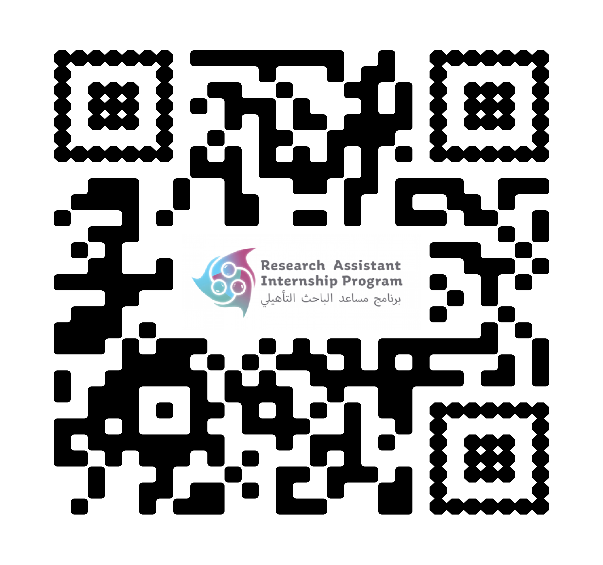 For contacts, please visit the program’s website